КалендарьАмбассадорыБлогВ Сферум!12.05.2022Памятка для родителей
о СферумеСферум — цифровая платформа для учителей, учеников и их родителей. Она помогает проводить гибридные уроки и делать традиционное образование в классе более эффективным, не заменяя его.

На платформе можно проводить групповые видеоконференции — и подключаться к ним с компьютера или телефона, общаться в чатах, получать необходимые материалы для уроков, состоять в сообществе школы, смотреть трансляции важных мероприятий.В Сферуме есть следующие роли:  АдминистраторИзменяет информацию о школе, добавляет участников школьного сообщества, ведёт каналы, добавляет общешкольные материалы, создаёт классы и чаты.    УчительУчитель загружает материалы для учёбы, создаёт чаты, приглашает учеников в классы, запускает звонки, проводит трансляции.    УченикУченик использует «Сферум» для общения в чатах, а также может подключаться к уроку или трансляции — например, если уезжает из города на научную олимпиаду или спортивные соревнования.   РодительРодитель подтверждает профиль ученика, может общаться с учителями
и посещать онлайн-собрания при необходимости.Чтобы подключиться к платформе, ученику необязательно иметь телефон.
﻿У нас есть альтернативный вариант регистрации для учеников младших классов — они могут это сделать по приглашению от учителя по электронной почте.

Остальные пользователи регистрируются с помощью номера телефона.

Обратите, пожалуйста, внимание: если вы — родитель и регистрируете своего ребёнка, не нужно использовать ваш номер телефона. Он вам понадобится для регистрации аккаунта родителя.

Остальные пользователи регистрируются с помощью номера телефона.

Пожалуйста, обратите внимание: если вы — родитель и регистрируете своего ребёнка, не нужно использовать ваш номер телефона. Он вам понадобится для регистрации аккаунта родителя.Как подключиться к платформе родителю1Попросите ребёнка скопировать ссылку-приглашение из его профиля
﻿и отправить вам.2Перейдите по ссылке и зарегистрируйтесь через VK ID. Это технологическое решение для аутентификации пользователя, которое использует платформа Сферум и другие интернет-ресурсы (например, портал ГТО и социальная сеть ВКонтакте). Вам понадобится только номер телефона.3Когда вы войдёте на платформу, увидите данные профиля ученика. Проверьте и при необходимости откорректируйте их, а также подтвердите регистрацию ребёнка. После этого в профиле родителя отобразится ребёнок, а в профиле ребёнка — родитель. 4После регистрации при необходимости вы можете отредактировать информацию о себе.Если вы ошиблись при регистрации или нужна помощь по работе с платформой, пожалуйста, напишите в Поддержку по почте info@sferum.ru или нажмите кнопку «Помощь» под левым меню на платформе.Частые вопросы о роли родителя❓ Почему система выдаёт ошибку, если я перехожу по ссылке-приглашению?Такое может произойти, если вы перешли по ссылке на том же устройстве и в том же браузере, где открыт профиль ученика. В этом случае система воспринимает это как попытку ребёнка стать родителем самому себе. Что можно сделать:перейти по ссылке на другом устройстве или в другом браузере на этом же устройстве;использовать режим инкогнито в этом же браузере; попросить ребёнка на время выйти из своего профиля в Сферуме, чтобы вы смогли зарегистрироваться по ссылке на том же устройстве и в том же браузере.﻿
Также по ссылке-приглашению не получится перейти, если в профиле ребёнка уже есть два родителя.❓ Как быть, если детей несколько?В этом случае каждый ребёнок присылает вам ссылку-приглашение из своего профиля, вы переходите по каждой из них и подтверждаете регистрацию каждого ребёнка. После этого в профиле ваших детей отобразится родитель,
﻿а в вашем профиле — все дети, даже если они учатся в разных школах.❓ Как быть, если вы — не только родитель, но и учитель в школе? Создавать отдельный профиль для роли родителя не нужно, обе роли совмещаются в одном аккаунте. Процесс регистрации точно такой же: учитель переходит по ссылке-приглашению от своего ребёнка, при необходимости корректирует его данные и подтверждает регистрацию. После этого в своём профиле вы увидите своего ребёнка как родитель.


Вы учитель? Скачайте памятку в PDF и разошлите родителям. Или просто отправьте им ссылку на эту статью.СкачатьПолезный материал?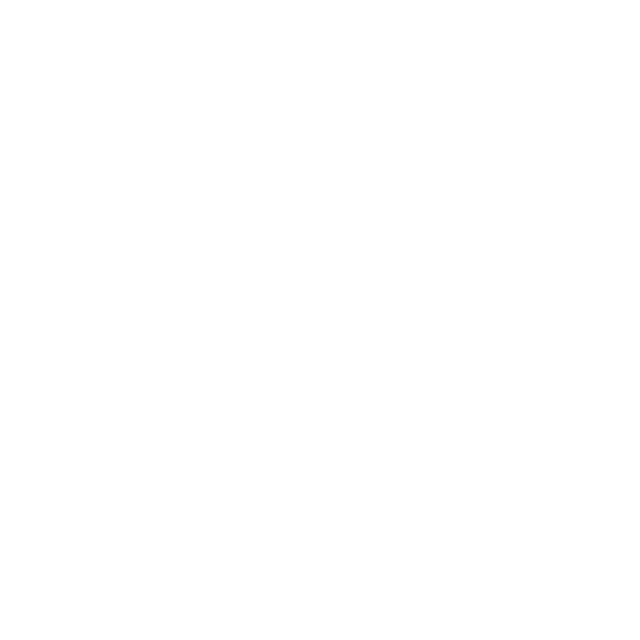 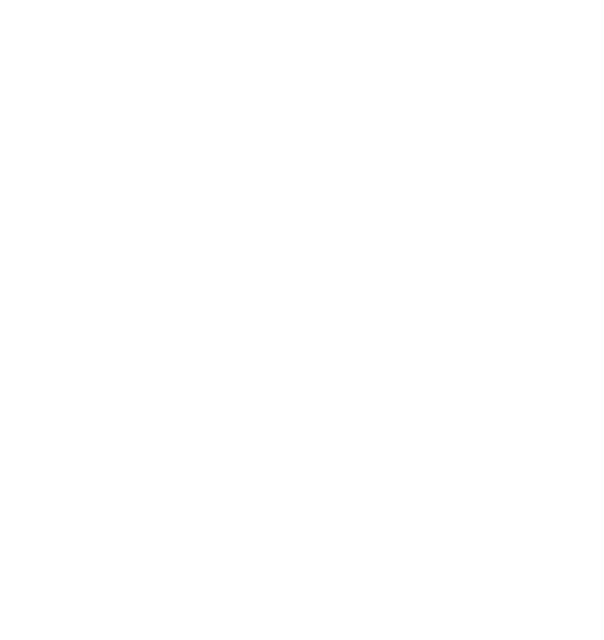 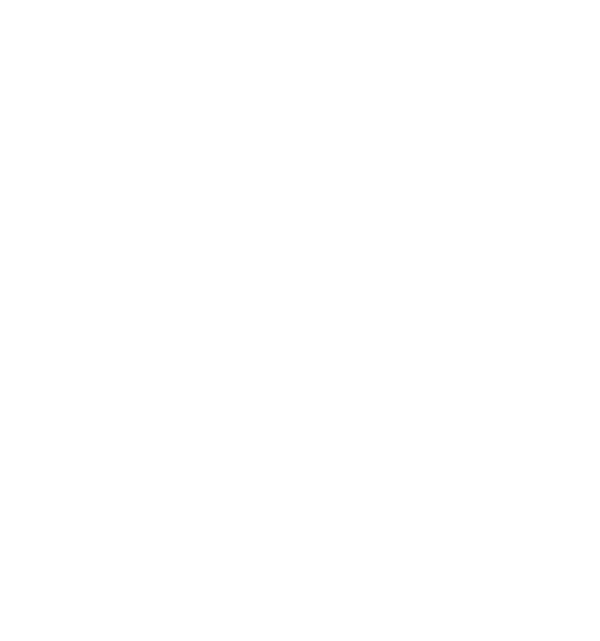 Читайте также:Как объяснить родителю, что цифра— не враг30 лучших отечественных сервисов для учителейЧто делать, если вы забыли пароль от СферумаЭто портал для учителей, которые вместе создают образование будущего.
Мы — платформа «Сферум» — помогаем педагогам со всей России обмениваться опытом и внедрять цифровые сервисы в обучение.Контактыinfo@sferum.ruwww.sferum.ruРегистрацияПодписатьсяРеквизитыООО Цифровое образование
ОГРН: 1197746546568
ИНН: 7751169490
КПП: 775101001Юридический адрес108811, г.Москва, Киевское шоссе, 22-й километр (п.Московский), домовладение 6, стр.1, эт.5, пом. 1, ком. 17Подписка на новостиНачало формыКонец формыНачало формыКонец формы